COMUNICADOAlumnos del Programa de Segunda Especialidad Profesional en Enfermería se comunica sobre el proceso de inscripción del trabajo académico: MONOGRAFÍA se requiere que los estudiantes cuenten con los siguientes requisitos (1):El trabajo académico: Monografía (Con firma del coordinador del curso de investigación).Rúbrica (con calificación de la monografía con nota aprobatoria).Reporte de revisión por un software de detección de Turnitin (Máx. 25%. solicitar a  las coordinadoras del curso de investigación).Ficha de notas de los cursos de investigación I, II, III aprobatoria (Descargar ficha de notas del intranet). Si tuvieran algún inconveniente para imprimir el reporte dirigirse a posgrado-FAEN.Certificado de aprobación de curso de Conducta Responsable en Investigación (CRI)  (original y 1 copia) el cual está disponible para todos los estudiantes de la UPCH en: http://www.cri.andeanquipu.org.Pagos por derecho de revisión de trabajo académico. Estos requisitos serán presentados de manera personal previos al envío del trabajo académico a UIGICT, en el 6to piso  Facultad de Enfermería Secretaria de la Unidad Investigación de Enfermería (Secretaria Srta. Elizabeth Flores) de lunes a viernes en el horario: 11:00 a  12:45  y de 2:30 a 3:35pm.Una vez indicado la conformidad del trabajo en FAEN, pasará para la REVISIÓN (COMITÉ REVISOR) y el estudiante o egresado presentará los siguientes documentos por vía electrónica a la dirección de correo de la UIGICT (fmee.investigacion+registro@oficinas-upch.pe) para la evaluación del trabajo académico.Ficha de Registro (Anexo 2) firmada por el estudiante. Es requisito indispensable para los autores someterse a las declaraciones juradas sobre originalidad del estudio de caso y compromiso del asesor estipuladas en el Anexo 2 numeral 5.Rubrica de evaluación de la monografía. Versión final de la monografía completaVersión final de la monografía sin nombres, identificación o etiquetas (para la evaluación ciega).Reporte de Turnitin en formato PDFCertificado de aprobación de curso de Conducta Responsable en Investigación.(1). NORMAS Y PROCEDIMIENTOS PARA LA ELABORACIÓN, DESARROLLO, PRESENTACIÓN Y EVALUACIÓN DE TRABAJOS ACADÉMICOS PARA LA OBTENCIÓN DEL TÍTULO DE SEGUNDA ESPECIALIDAD PROFESIONAL EN LA FACULTAD DE ENFERMERÍA.ESTRUCTURA PARA LA PRESENTACIÓN DE LA MONOGRAFÍALa monografía no podrá exceder de las 30 páginas (sin incluir anexos), deberá realizarse en Word, tamaño A4, con letra Times New Roman en tamaño de 12 picas con justificación y a doble espacio, respetando los márgenes de 4 cm para el lado izquierdo y de 3 cm para los demás (superior, inferior y derecho). Se deberá además colocar numeración de páginas en el centro del borde inferior de cada página, iniciando en la primera página de la Introducción. El Resumen, Contenidos y Anexos no llevan numeración de página. Cada sección deberá iniciarse en una página aparte. Deberá comprender los siguientes rubros:Página de título o carátula       En la primera página se debe colocar: Título del trabajo académico, modalidad y finalidad por programa académico, nombres y apellidos del estudiante, lugar y año. Debe colocarse el logo de la Universidad. (Seguir modelo)Hoja en blanco: Firma del Coordinador del curso investigación (para la inscripción) y / o asesor(a) una vez aprobado integrantes comité revisor (conformado por los revisores del trabajo académico). Se debe indicar los grados académicos.Dedicatoria, agradecimientos y fuentes de financiamientoSe presentará una dedicatoria del autor, agradecimientos de parte del mismo, deberá especificarse como un trabajo autofinanciado de ser el caso. Declaración del autorEl autor deberá expresar que el trabajo académico a presentar es original, que se han seguido los lineamientos respectivos para respetar la ética en investigación y que el mismo será utilizado para obtener un Título de Segunda Especialidad.Tabla de contenidos Debe incluir la información general de la monografía como trabajo académico, señalando sus apartados y el número de página de inicio de cada uno de ellos. Resumen. Se presenta en castellano con un máximo de 250 palabras. En él se incluye el campo o área de conocimiento a tratar, la metodología empleada y los hallazgos más resaltantes y/o conclusiones. Introducción. Debe expresar la razón, el motivo y propósito para explorar dicha área de conocimiento, el marco teórico y la justificación del trabajo académico se construyen a partir de la revisión bibliográfica pertinente al área de conocimiento. Es la exposición y análisis de las teorías que sirven como fundamento para explicar los antecedentes. Además, puede permitir plantear y formular un problema para sustentar el trabajo. En esta sección debe justificarse las razones que motivan al estudiante a explorar dicha área de conocimiento. De considerarse necesario, se podrá incluir subtítulos en esta sección.Cuerpo. En esta sección deben exponerse los argumentos resultados de la exploración del tema propuesto. Se debe describir de manera exhaustiva los resultados encontrados o las interpretaciones o ideas a desarrollar que incluyen análisis, comparaciones o confrontación de ideas y categorizaciones. De ser necesario, esta sección podrá contener subtítulos o capítulos con la finalidad de establecer un orden o secuencia lógica del trabajo académico. e interpretar los resultados de lo reportado en la literatura.Conclusiones. Se presenta una síntesis de las ideas principales sustentadas en el trabajo y la opinión personal que se deriva del análisis del tema tratadoReferencias bibliográficas. La lista de la bibliografía consultada deberá cumplir con los requisitos uniformes para manuscritos enviados a revistas biomédicas (ICMJE-Vancouver) (Ver requisitos). El número máximo de referencias permitidas es de 40 y deberán encontrarse debidamente señalizadas en el documento a manera de números entre paréntesis del mismo tamaño del texto. Las referencias bibliográficas se presentan a espacio simple.Anexos. En esta sección se colocarán los instrumentos utilizados, así como las tablas, gráficos, figuras, fotografías, fichas, o diagramas que complementen el contenido del cuerpo de la monografía. Las tablas deben tener un título breve y claro y serán numeradas en el orden en que se indica en el texto. No deben utilizar líneas verticales, solo tres líneas horizontales: una debajo del título, otra debajo de los encabezamientos de las columnas y la tercera al final de la tabla. Los gráficos, figuras y fotografías deberán ser presentados en formato JPG, JPEG, GIF o TIF. De utilizar escáner se deberá contar con una adecuada resolución (300 dpi como mínimo), de lo contrario se deberá adjuntar las fotos o figuras originales. 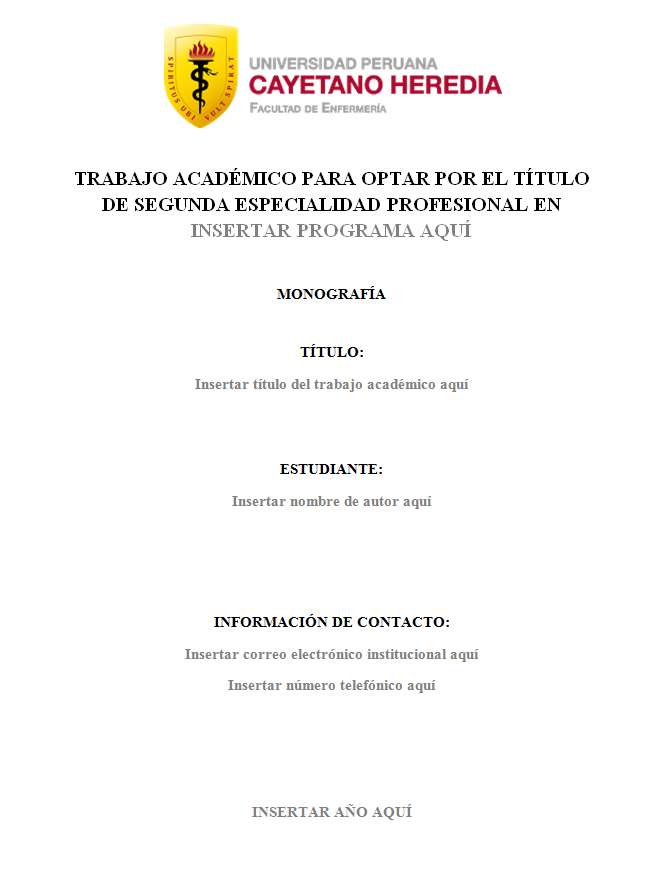 